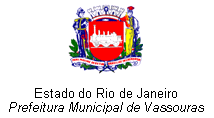 		O Município de Vassouras, através da Comissão de Processo Seletivo Simplificado, designada pela Portaria n.º 190/2016, torna público o local da realização da Prova Objetiva do Processo Seletivo Simplificado Público 02/2016. Data/Horário da Prova: 17/06/2016 de 14:00 às 15:30h.Local da Prova: Centro da Cidadania           Avenida Octávio Gomes, Nº 395, Centro, Vassouras, RJ.           Sala 40, 1º andar.Identificação:3.1 O candidato deverá comparecer para a realização da etapa, portando documento oficial e original de identificação, de acordo com o item 5.11 do Edital;3.2 O documento deverá estar em perfeitas condições, de forma a permitir, com clareza, a identificação do candidato (foto e assinatura).FELIPE SOARES FREIREPresidente da Comissão do Processo Seletivo SimplificadoCláudia Fernandes Lavinas do CantoSecretária Municipal de AdministraçãoVassouras, 15 de Junho de 2016.